Publicado en Madrid el 13/08/2019 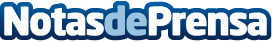 Seis claves que los hoteles deben tener en cuenta para atraer a las nuevas generaciones de huéspedesEn España, el número de reservas directas ha aumentado considerablemente en los últimos años, por lo que se ve una proactividad por parte de los hoteleros en luchar para que el viajero reserve directamente a través del hotel. Según Euromonitor Internacional, los hoteles están ganando terreno ya que en 2019 se estima que las reservas directas de hotel hechas a través de internet generen más de 2,796 millones de euros, lo que supone un 66% más que en 2014Datos de contacto:Círculo de Comunicación910001948Nota de prensa publicada en: https://www.notasdeprensa.es/seis-claves-que-los-hoteles-deben-tener-en_1 Categorias: Viaje Marketing Entretenimiento Turismo E-Commerce Consumo http://www.notasdeprensa.es